Dear Parents/CarersIt is hard to believe we are approaching June and our diary is jam-packed with activities and experiences for the children. Please find below some information on up and coming events, should you require any further information please do not hesitate to get in touch. 								Best wishes, Elizabeth SteeleTransitionOn Tuesday 31 May and Wednesday 1 June our Primary 7 children will be making their two day visits to Carluke High School. After two years without these I am delighted to see them return allowing our children the full transition experience. 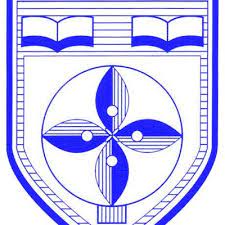 On both days the P7 children should report to Forth Primary School for 8:30am where they will be transported to Carluke High School accompanied by a member of staff. On Tuesday children will leave Carluke at 2:45pm arriving back in Forth shortly after 3pm however on Wednesday the children will leave Carluke at 3:25pm arriving back to Forth Primary around 3:45pm where they can be collected or walk home in the usual way.Children should wear their school uniform for these visits with either Forth Primary sweatshirts or their leavers’ hoodies.A snack, water bottle and packed lunch should be provided for both days. Pupils who are entitled to free school meals will be provided with a packed lunch and drink from Carluke High School canteen should this be required.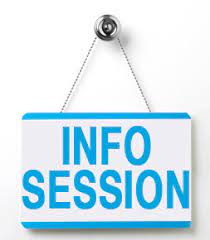 Primary 1 Parent/Carer Information SessionOn Wednesday 1 June we welcome our new Primary 1 parents/carers to an information session providing all you need to know about starting school in Primary 1 at Forth. This session will take place from 9:30am in the Gym Hall. Parents should enter via the Canteen door from 9:20am. Thereafter, parents/carers will be given the opportunity to see their children in the Primary 1 classroom as they take part in their Step-Up visit. Teaching Staff for Session 2022/2023I am now in a position to share with you details of your child’s Class Teacher for next session. We remain at 7 classes with details as follows: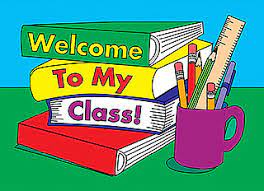 Primary 1	Mrs Roberts and Mrs HallPrimary 2	Mrs CronePrimary 3	Mrs PadkinPrimary 4	Miss Rintoul and Mrs AndrewsPrimary 5	Mrs Frame and Mrs HutchinsonPrimary 6	Miss DunlopPrimary 7	Miss ClowesPupils will be given the opportunity on Wednesday 1 June to meet their new teacher and visit their new classroom from 9:30-10:30am. 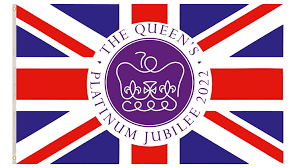 The Queen’s Platinum JubileeAcross the school celebrations are underway for the Queen’s Platinum Jubilee. All pupils from school and nursery have been offered a special celebratory lunch and classes have been busy working on Jubilee related activities. Keep an eye on the app for class photos!Sports’ DayOur Sports’ Day will take place on Wednesday 8 June at the track area behind the Sports Centre. As with previous years, parents are very welcome to spectate and should do so from behind the railings at the far side of the pitch. The children will be sitting on the steps in their class groups and will be competing on the grass area.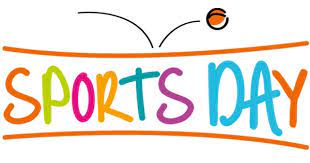 Races will begin at 10am with healthy snacks provided for the children. All children will return to school in time for lunch at 12:30pm. Fingers crossed it remains dry!Head Lice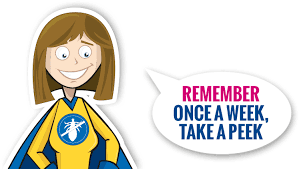 Please remember to check your child’s head regularly for head lice. Treatment for head lice can be obtained free of charge from the local pharmacy should this be required. 